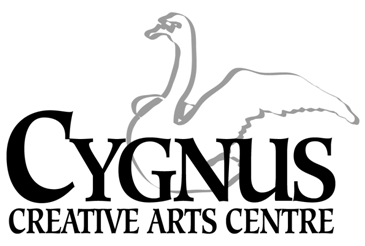 5045 English Creek Avenue, Municipio de Egg Harbor, Nueva Jersey 08234609.272.1199 / fax:609.272.1935www.cygnusarts.org / correo electrónico: info@cygnusarts.orgPrograma Arte en Movimiento (AIM)SolicitudEstudiante EstudianteNombre Apellido:_________________________________Escuela del studiante:________________________________ Grado del estudiante:________Padre/Tutor Padre/TutorNombre Apellido: _________________________Dirección: __________________________Estado: ___________Código Postal: _____________Teléfono celular: _____________________________Correo electrónico:______________________________Este programa es después de clases durante 15 semanas para la Sesión I y 17 semanas para la Sesión II. No hay días de recuperación por clases perdidas. La inscripción se realiza por orden de llegada. Todos los estudiantes deben registrarse para una (1) sesión y un (1) día . Por favor elija 1 (Un) Día y 1 (Una) SesiónLUNES 4:15pm-6:15pm  Sesión II / 5 de febrero al 7 de junio de 2024   VIERNES 16:15-18:15  Sesión II / 9 de febrero al 7 de junio de 2024Complete este formulario y envíelo por correo electrónico a: info@cygnusarts.org o complete los formularios de Google: https://forms.gle/FEymSXH7jHBSBJRA7 corte y pegue esto en su navegador.El programa está limitado a 30 estudiantes los lunes y 30 estudiantes los viernes.de 1º y 2º grado son elegibles. Se requiere prueba de edad y nivel de grado. Todos los padres o tutores serán responsables de todo el transporte hacia y desde Cygnus Creative Arts Center. Por favor llegue a tiempo para recoger a su hijo.Todos los padres aceptan asistir a la reunión de orientación para padres/tutores el miércoles 30 de agosto a las 6:00 p. m. La falta de asistencia a esta reunión resultará en la renuncia de esta solicitud.EXENCIÓNCertifico que mi hijo o yo gozamos de buena salud y somos capaces de participar en todas las actividades y clases. Por la presente libero y libero para siempre a Cygnus Creative Arts Center, a cualquier empleado, maestro o miembro de la Junta Directiva de cualquier reclamo, demanda, derecho o causa de acción de cualquier tipo de naturaleza, que surja de o por cualquier motivo de cualquier conocimiento o lesiones corporales o personales desconocidas, previstas o imprevistas y las consecuencias de las mismas.Nombre del padre/tutor en letra de imprenta: ____________________________________________Firma del Padre / Tutor: _________________________________________________________________Exención de medios : todos los estudiantes están sujetos a ser fotografiados o filmados en video únicamente con fines de estudio. Nunca se utilizarán ni venderán fotografías ni vídeos para ningún otro fin que no sea el de herramientas de marketing. Las fotografías y vídeos podrán aparecer en la página web y redes sociales una vez aprobados por la organización.Padre/Tutor Nombre en IMPRENTA: _______________________________ _____________________________________Firma del Padre / Tutor: _____________________________________________________________________